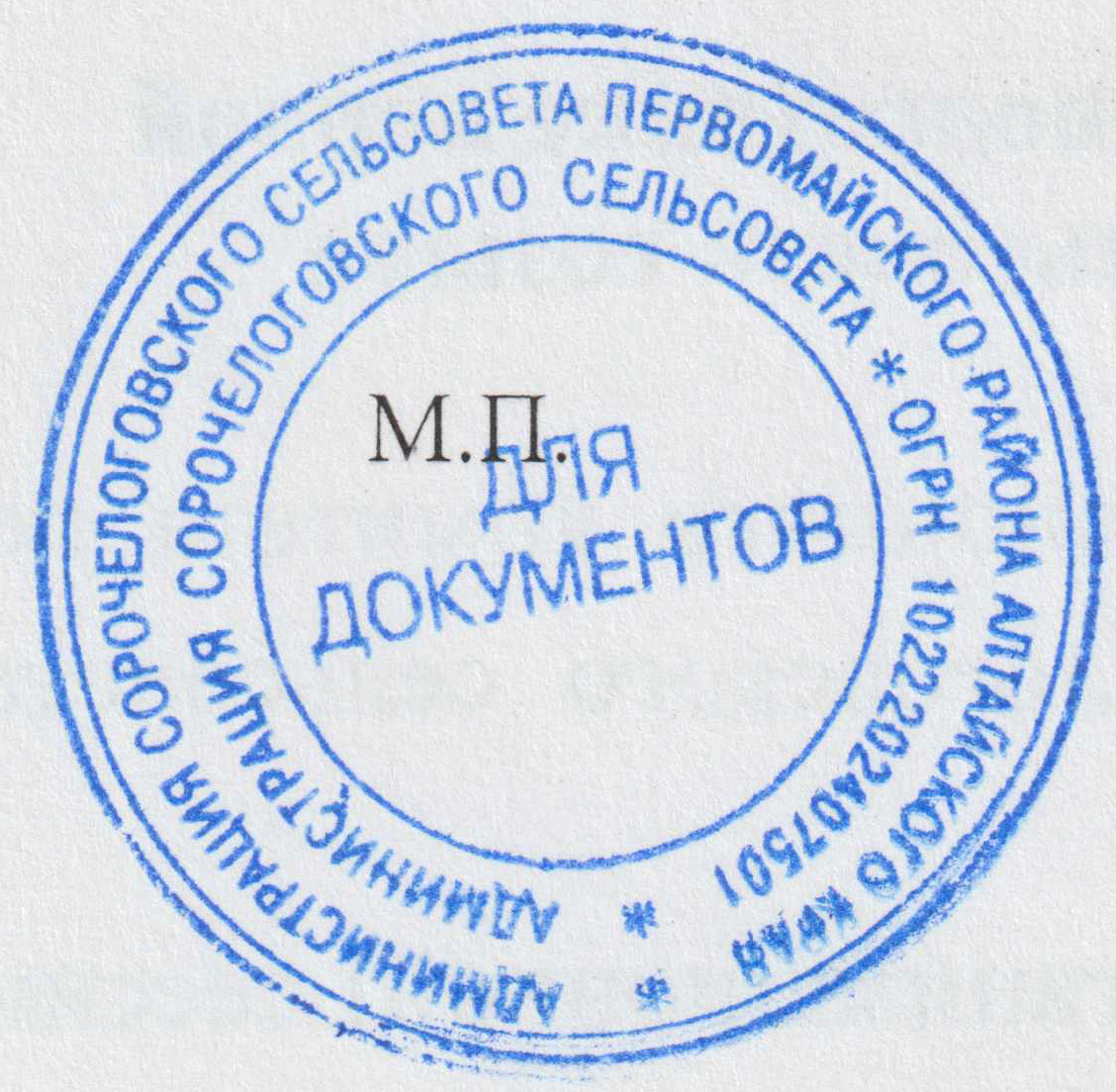                                      УТВЕРЖДАЮ:								Глава сельсовета 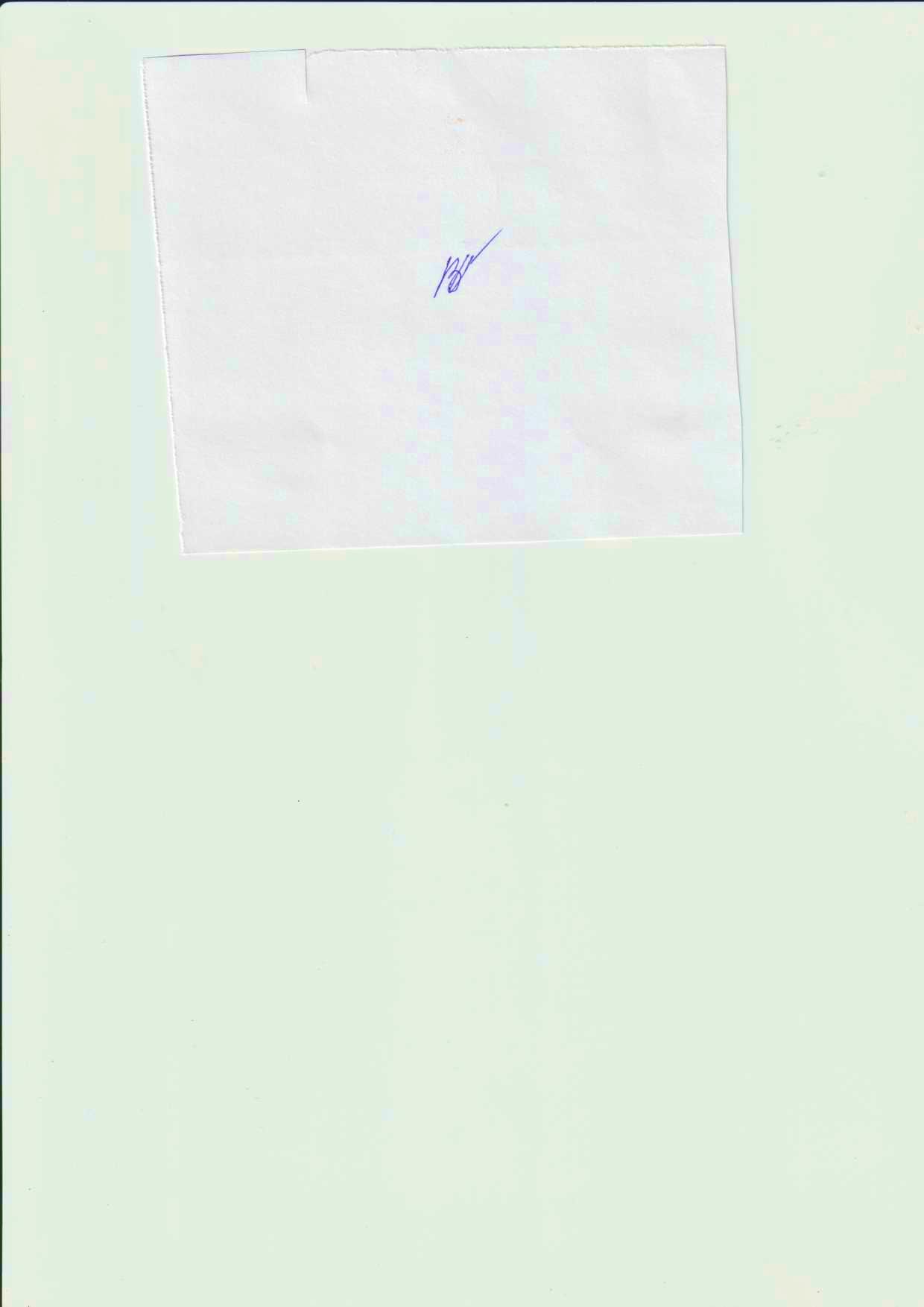  ________ ИвановВ.Н.                                                     «21» 12.2023 г.ПРОТОКОЛ О РЕЗУЛЬТАТАХ АУКЦИОНА № U23000050640000000001-321.12.2023 11:19:05Открытый аукцион  в электронной форме проводится в соответствии с Постановлением Администрации Сорочелоговского сельсовета № 39 от 16.11.2023 г: Положением О приватизации муниципального имущества1. Предмет аукциона в электронной форме: продажа муниципального имущества находящегося в собственности МО Сорочелоговской сельсовет2.  Продавец: администрация Сорочелоговского сельсовета Первомайского района Алтайского края3.  Организатор: Администрация Сорочелоговского сельсовета Первомайского района Алтайского края, Юридический адрес: 658057, Россия, Алтайский, Центральная, 16, Почтовый адрес: 658057, Российская Федерация, Алтайский край, с. Сорочий Лог, ул. Центральная, 164. Лоты аукциона:4.1. Лоты, выделенные в отдельные процедуры:5. Извещение о проведении аукциона  в электронной форме и документация по проведению аукциона в электронной форме размещены  на официальном сайте  по адресу в сети Интернет: www.torgi.gov.ru и на электронной площадке i.rts-tender.ru процедура  №  23000050640000000001.6. На участие в аукционе в электронной форме поданы заявки от:7. По результатам рассмотрения заявок  на участие в аукционе в электронной форме приняты следующие решения:7.1. Допустить к дальнейшему участию в процедуре следующих участников :7.2. Отказать в допуске к дальнейшему участию в процедуре следующим участникам :8. Ставки участников:9.Победители:10. Аукцион в электронной форме признается состоявшимся10.1. Обоснование принятого решения: Протокол аукциона 11. Заключить договор Лот №1 с.ИП Турбанов А.А., Лот № 2 с Сабельниковой Н.А., Лот № 3 с Шкуровым А.В.11.1. Основание: Протокол о результатах аукциона12. Настоящий протокол подлежит размещению на сайте Администрации Сорочелоговского сельсоветаОрганизатор: Администрация Сорочелоговского сельсовета 	 В.Н. ИвановНомер лота / Наименование лотаНачальная цена за лотСтатус лота№ 1 - Лот №1538 700,00 руб.Состоялся№ 2 - Лот № 287 500,00 руб.Состоялся№ 3 - Лот № 387 500,00 руб.СостоялсяНомер лота / Наименование лотаНаименование участникаИНН/КПППочтовый адрес№ 1 - Лот №1Трянкин Михаил Валерьевич226322552326658057, Российская Федерация, Алтайский край, с. Сорочий Лог, Черемшанка, 17, 2№ 1 - Лот №1Турбанов Алексей Алексеевич226323311235Российская Федерация№ 1 - Лот №1ШКУРОВ АНДРЕЙ ВЛАДИМИРОВИЧ222313045499344002, Российская Федерация, Ростовская обл., г. Ростов-на-Дону, Семашко, 48А, 55№ 2 - Лот № 2Сабельникова Наталья Андреевна222405800624Российская Федерация№ 2 - Лот № 2ШКУРОВ АНДРЕЙ ВЛАДИМИРОВИЧ222313045499344002, Российская Федерация, Ростовская обл., г. Ростов-на-Дону, Семашко, 48А, 55№ 3 - Лот № 3ШКУРОВ АНДРЕЙ ВЛАДИМИРОВИЧ222313045499344002, Российская Федерация, Ростовская обл., г. Ростов-на-Дону, Семашко, 48А, 55 Номер лота / Наименование лотаНаименование участникаВходящий номер заявки на лотДата и время поступления заявки№ 1 - Лот №1Трянкин Михаил Валерьевич278847/37496622.11.2023 05:08:05№ 1 - Лот №1Турбанов Алексей Алексеевич289827/39029316.12.2023 14:07:58№ 1 - Лот №1ШКУРОВ АНДРЕЙ ВЛАДИМИРОВИЧ278560/37458120.11.2023 17:41:37№ 2 - Лот № 2Сабельникова Наталья Андреевна287415/38644511.12.2023 10:01:17№ 2 - Лот № 2ШКУРОВ АНДРЕЙ ВЛАДИМИРОВИЧ278560/37458020.11.2023 17:41:37№ 3 - Лот № 3ШКУРОВ АНДРЕЙ ВЛАДИМИРОВИЧ278560/37457920.11.2023 17:41:37Номер лотаНаименование участникаПоследняя ставка участникаВремя подачи ставкиНомер по результатам ранжирования№1Турбанов Алексей Алексеевич1 157 975,00 руб.                                21.12.2023 05:42:141№1Трянкин Михаил Валерьевич1 131 050,00 руб.                                21.12.2023 05:41:002№1ШКУРОВ АНДРЕЙ ВЛАДИМИРОВИЧ700 250,00 руб.                                21.12.2023 05:04:473№2Сабельникова Наталья Андреевна105 000,00 руб.                                21.12.2023 05:02:321№2ШКУРОВ АНДРЕЙ ВЛАДИМИРОВИЧ100 625,00 руб.                                21.12.2023 05:02:252Номер лота / Наименование лотаНаименование участникаИтоговая ценаВходящий номер заявки на лотМестонахождениеДата и время поступления заявки№ 1 - Лот №1Турбанов Алексей Алексеевич1 157 975,00 руб.289827/390293Российская Федерация16.12.2023 14:07:58№ 2 - Лот № 2Сабельникова Наталья Андреевна105 000,00 руб.287415/386445Российская Федерация11.12.2023 10:01:17№ 3 - Лот № 3ШКУРОВ АНДРЕЙ ВЛАДИМИРОВИЧ87 500,00 руб.278560/374579140009, Россия, Московская, Люберцы, Заречная, 3320.11.2023 17:41:37